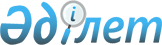 О внесении изменений и дополнений в Закон Республики Казахстан "Об охране окружающей среды" по вопросам отходов производства и потребленияЗакон Республики Казахстан от 9 декабря 2004 года N 8

      


Статья 1.


 Внести в 
 Закон 
 Республики Казахстан от 15 июля 1997 г. "Об охране окружающей среды" (Ведомости Парламента Республики Казахстан, 1997 г., N 17-18, ст. 213; 1998 г., N 24, ст. 443; 1999 г., N 11, ст. 357; N 23, ст. 931; 2001 г., N 13-14, ст. 171; N 24, ст. 338; 2002 г., N 17, ст. 155; 2004 г., N 10, ст. 57) следующие изменения и дополнения:


      



      1) по всему тексту слова "центрального исполнительного органа Республики Казахстан в области охраны окружающей среды", "Центральный исполнительный орган Республики Казахстан в области охраны окружающей среды", "центральным исполнительным органом в области охраны окружающей среды", "центральному исполнительному органу в области охраны окружающей среды", "центральному исполнительному органу Республики Казахстан в области охраны окружающей среды", "центрального исполнительного органа в области охраны окружающей среды" заменить соответственно словами "уполномоченного органа в области охраны окружающей среды", "Уполномоченный орган в области охраны окружающей среды", "уполномоченным органом в области охраны окружающей среды", "уполномоченному органу в области охраны окружающей среды";



 



      2) в заголовках глав цифры "I - XIX" заменить соответственно цифрами "1 - 19";



 



      3) в статье 1:



      абзац двадцать первый изложить в следующей редакции:



      "отходы производства - остатки сырья, материалов, химических соединений, образовавшиеся при производстве продукции, выполнении иных технологических работ и утратившие полностью или частично исходные потребительские свойства, необходимые для применения в соответствующем производстве, включая техногенные минеральные образования и отходы сельскохозяйственного производства;";



 



      дополнить абзацами двадцать вторым - тридцать вторым следующего содержания:



      "коммунально-бытовые отходы - отходы, образующиеся в результате жизнедеятельности человека;



      вид отходов - совокупность отходов, имеющих общие признаки;



      класс опасности отходов - показатель вредности отходов, определяемый по степени возможного вредного воздействия на здоровье людей и окружающую среду;



      малоотходная технология - процесс производства продукции, при котором при производстве единицы продукции образуется меньшее количество отходов по сравнению с существующими способами получения этой продукции;



      нормативы обращения с отходами - количественные и качественные ограничения, связанные с образованием, сбором, хранением, использованием, утилизацией, перевозкой и захоронением отходов с учетом их воздействия на окружающую среду;



      обращение с отходами - все виды деятельности, связанные с образованием, сбором, хранением, использованием, утилизацией, перевозкой и захоронением отходов;



      объект размещения отходов - полигоны, шламохранилища, хвостохранилища, отвалы горных пород и другие специально оборудованные места для хранения и захоронения отходов;



      опасные отходы - отходы, содержащие вредные вещества и обладающие опасными свойствами (токсичностью, взрывоопасностью, пожароопасностью, высокой реакционной способностью) либо которые могут представлять опасность для здоровья человека и окружающей среды самостоятельно или при вступлении во взаимодействие с другими веществами;



      отходы потребления - изделия, материалы и вещества, утратившие полностью или частично свои потребительские свойства в результате физического или морального износа;



      паспорт отходов - документ, удостоверяющий количественную и качественную характеристику отходов;



      уполномоченный орган в области охраны окружающей среды - центральный исполнительный орган Республики Казахстан, осуществляющий реализацию государственной политики в области охраны окружающей среды, и его территориальные органы;";



 



      4) в статье 7:



      дополнить абзацем четвертым следующего содержания:



      "разрабатывает основные направления государственной политики в области обращения с отходами;";



 



      абзац седьмой исключить;



 



      5) в части второй статьи 8:



      абзац четвертый исключить;



 



      дополнить абзацами десятым и одиннадцатым следующего содержания:



      "устанавливает и утверждает нормативы обращения с отходами и виды отходов;



      определяет совместно с уполномоченными органами в области санитарно-эпидемиологического благополучия населения и промышленной безопасности критерии отнесения отходов к классу опасности;";



 



      6) абзац восьмой статьи 26 исключить;



 



      7) абзац третий пункта 2 статьи 27 исключить;



 



      8) часть первую статьи 36 дополнить абзацем девятым следующего содержания:



      "нормативы обращения с отходами.";



 



      9) дополнить статьями 60-1, 60-2, 60-3 и 60-4 следующего содержания:



      "Статья 60-1. Паспорт отходов


      



      Физическими и юридическими лицами, в процессе деятельности которых образуются отходы, должен составляться паспорт отходов, типовая форма которого определяется уполномоченным органом в области охраны окружающей среды.


      



      Статья 60-2. Требования к объектам размещения отходов


      



      1. Определение места строительства объектов размещения отходов осуществляется на основе специальных (геологических, гидрологических и иных) исследований при наличии положительного заключения государственной экологической и санитарно-эпидемиологической экспертиз.



      2. На территориях объектов размещения отходов и в пределах их воздействия на окружающую среду физические и юридические лица обязаны проводить мониторинг состояния окружающей среды в порядке, установленном уполномоченными органами в области охраны окружающей среды и санитарно-эпидемиологического благополучия населения.



      3. Физические и юридические лица после окончания эксплуатации объектов размещения отходов обязаны осуществлять контроль за их состоянием и воздействием на окружающую среду и работы по восстановлению нарушенных земель.



      4. Запрещается захоронение отходов на территории населенных пунктов, лесопарковых, курортных, лечебно-оздоровительных, рекреационных, а также водоохранных зон, на водосборных площадях подземных водных объектов, используемых в целях питьевого и хозяйственно-бытового водоснабжения. Запрещается захоронение отходов в местах залегания полезных ископаемых и ведения горных работ в случаях возникновения угрозы загрязнения мест залегания полезных ископаемых и безопасности ведения горных работ.


      



      Статья 60-3. Требования при обращении с опасными отходами


      



      1. Физические и юридические лица, в процессе деятельности которых образуются опасные отходы, обязаны подтвердить отнесение данных отходов к конкретному классу опасности в порядке, установленном уполномоченным органом в области охраны окружающей среды.



      2. Деятельность физических и юридических лиц, в процессе которой образуются опасные отходы, может быть:



      1) ограничена при отсутствии обеспечения безопасного для здоровья человека и окружающей среды обращения с отходами;



      2) запрещена в случае неоднократных (более двух раз) нарушений экологических требований при обращении с отходами, повлекших причинение вреда здоровью людей и окружающей среде.


      



      Статья 60-4. Международные перевозки отходов


      



      Международные перевозки отходов осуществляются в порядке, установленном Правительством Республики Казахстан.



      Контроль за ввозом (вывозом) отходов в Республике Казахстан обеспечивается государственными органами, осуществляющими пограничный, транспортный и таможенный контроль, а также уполномоченным органом в области охраны окружающей среды и государственными органами санитарно-эпидемиологической службы в соответствии с законодательством Республики Казахстан и международными договорами, ратифицированными Республикой Казахстан.";


      



      10) дополнить главой 10-1 следующего содержания:


      



"Глава 10-1. Экологические требования при



обращении с отходами


      



      Статья 62-1. Требования к проектированию,



                   строительству, реконструкции, консервации и



                   ликвидации зданий, строений, сооружений и



                   иных объектов


      



      1. При проектировании, строительстве, реконструкции, консервации и ликвидации зданий, строений, сооружений и иных объектов, в процессе эксплуатации которых образуются отходы, физические и юридические лица обязаны:



      соблюдать экологические, санитарно-эпидемиологические и иные требования, установленные законодательством Республики Казахстан в области охраны окружающей среды и санитарно-эпидемиологического благополучия населения;



      иметь нормативно-техническую документацию об использовании, обезвреживании, утилизации образующихся отходов.



      2. Строительство, реконструкция, консервация и ликвидация зданий, строений, сооружений и иных объектов, эксплуатация которых связана с обращением с отходами, допускаются при наличии положительного заключения государственной экологической, санитарно-эпидемиологической экспертиз и экспертизы в области чрезвычайных ситуаций природного и техногенного характера.



      3. При проектировании зданий, строений, сооружений и иных объектов, в процессе эксплуатации которых образуются отходы, необходимо предусматривать места (площадки) для их сбора.


      



      Статья 62-2. Требования при эксплуатации зданий,



                   строений, сооружений и иных объектов


      



      1. Физические и юридические лица при эксплуатации зданий, строений, сооружений и иных объектов, связанных с обращением с отходами, обязаны:



      соблюдать экологические, санитарно-эпидемиологические и иные требования, установленные законодательством Республики Казахстан в области охраны окружающей среды и санитарно-эпидемиологического благополучия населения;



      в порядке, установленном уполномоченным органом в области охраны окружающей среды, разрабатывать и представлять ему на утверждение проекты нормативов обращения с отходами;



      внедрять малоотходные технологии на основе новейших научно-технических достижений;



      проводить инвентаризацию отходов и объектов их размещения;



      проводить мониторинг состояния окружающей среды на территориях объектов размещения отходов;



      соблюдать требования предупреждения аварий, связанных с обращением с отходами, и принимать неотложные меры по их ликвидации;



      в случае возникновения или угрозы аварий при обращении с отходами, которые наносят или могут нанести ущерб окружающей среде, здоровью или имуществу физических и (или) юридических лиц, немедленно информировать об этом уполномоченные органы в области охраны окружающей среды и санитарно-эпидемиологического благополучия населения, а также местные исполнительные органы.



      2. Запрещается эксплуатация зданий, строений, сооружений и иных объектов, в которых обращение с отходами влечет опасное для здоровья человека и окружающей среды воздействие.


      



      Статья 62-3. Требования к обращению с отходами



                   на территории населенных пунктов


      



      1. Территории населенных пунктов подлежат регулярной очистке от отходов.



      2. Контроль за содержанием населенных пунктов обеспечивают местные исполнительные органы совместно с государственными органами санитарно-эпидемиологической службы и уполномоченным органом в области охраны окружающей среды.


      



      Статья 62-4. Требования к перевозке отходов


      1. Перевозка отходов допускается при наличии:



      1) паспорта отходов;



      2) специально оборудованных и снабженных специальными знаками транспортных средств с соблюдением требований безопасности к перевозке опасных отходов;



      3) перевозочных документов и документов для передачи опасных отходов с указанием количества перевозимых опасных отходов, цели и места назначения их перевозки.



      2. Порядок перевозки опасных отходов, в том числе выполнение погрузочно-разгрузочных работ, определяется уполномоченным органом, осуществляющим реализацию государственной политики в области транспорта, координацию и урегулирование деятельности транспортного комплекса Республики Казахстан, по согласованию с уполномоченными органами в области охраны окружающей среды и санитарно-эпидемиологического благополучия населения.";


      



      11) дополнить главой 16-1 следующего содержания:


      



      "Глава 16-1. Контроль за обращением с отходами


      



      Статья 80-1. Государственный контроль за



                   обращением с отходами


      



      1. Государственный контроль за обращением с отходами осуществляется уполномоченным органом в области охраны окружающей среды, государственными органами санитарно-эпидемиологической службы и иными государственными органами в пределах их компетенции.



      2. Государственный контроль за обращением с отходами включает в себя:



      контроль за выполнением экологических, санитарно-эпидемиологических и иных требований в области обращения с отходами;



      контроль за соблюдением требований к международным перевозкам отходов;



      контроль за соблюдением условий осуществления деятельности по обращению с опасными отходами;



      контроль за соблюдением требований предупреждения и ликвидации чрезвычайных ситуаций, возникающих при обращении с отходами;



      контроль за соблюдением требований и правил перевозки отходов;



      контроль за выполнением мероприятий по уменьшению количества отходов и вовлечению отходов в хозяйственный оборот в качестве дополнительных источников сырья;



      контроль за достоверностью предоставляемой информации в области обращения с отходами и отчетности об отходах;



      контроль за принятием мер по устранению нарушений законодательства Республики Казахстан в области обращения с отходами.



      3. Решения органов, осуществляющих государственный контроль за деятельностью в области обращения с отходами, могут быть обжалованы в порядке, установленном законодательством Республики Казахстан.


      



      Статья 80-2. Производственный контроль за



                   обращением с отходами


      



      1. Лица, осуществляющие деятельность в области обращения с отходами, организуют и осуществляют в ходе своей деятельности производственный контроль за соблюдением требований законодательства Республики Казахстан.



      2. Порядок осуществления производственного контроля разрабатывается и утверждается лицами, осуществляющими деятельность в области обращения с отходами, самостоятельно и согласовывается с уполномоченным органом в области охраны окружающей среды и государственными органами санитарно-эпидемиологической службы.


      



      Статья 80-3. Учет и отчетность в области обращения



                   с отходами


      



      1. Физические и юридические лица, осуществляющие деятельность в области обращения с отходами, обязаны вести учет образовавшихся, использованных, обезвреженных, переданных другим лицам или полученных от других лиц, а также размещенных отходов в порядке, установленном законодательством Республики Казахстан.



      2. Порядок ведения учета в области обращения с отходами устанавливается уполномоченным органом в области охраны окружающей среды по согласованию с уполномоченным органом в области санитарно-эпидемиологического благополучия населения.



      3. Физические и юридические лица, осуществляющие деятельность в области обращения с отходами, обязаны представлять отчетность в порядке и сроки, которые определяются уполномоченным органом в области охраны окружающей среды по согласованию с уполномоченными органами в области санитарно-эпидемиологического благополучия населения и статистики.



      4. Физические и юридические лица, осуществляющие деятельность в области обращения с отходами, обеспечивают хранение материалов учета в течение срока, определенного уполномоченным государственным органом управления архивами и документацией Республики Казахстан.


      



      Статья 80-4. Государственный кадастр отходов


      



      1. В целях учета системы сведений при обращении с отходами ведется Государственный кадастр отходов.



      2. Ведение Государственного кадастра отходов осуществляется уполномоченным органом в области охраны окружающей среды в порядке, установленном Правительством Республики Казахстан.";



 



      12) в части третьей пункта 1 статьи 86 слова "фонды по охране окружающей среды" заменить словом "бюджет".


      



      


Статья 2.


 Настоящий Закон вводится в действие с 1 января 2005 года.


      

Президент




      Республики Казахстан


					© 2012. РГП на ПХВ «Институт законодательства и правовой информации Республики Казахстан» Министерства юстиции Республики Казахстан
				